ЧУДПО «ИПиПКСЗ»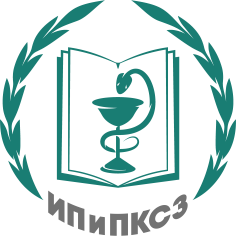 Частное учреждение дополнительного профессионального образования «Институт переподготовки и повышения квалификации специалистов здравоохранения»Всероссийская научно-практическая конференция(с международным участием)Новосибирск, 18 апреля 2019 г.в 13:00 (местное время), в 9:00 (московское время)Уважаемые коллеги!Приглашаем к участию в  уникальной междисциплинарной научно-практической конференции:«Синергия дисциплин как фактор оптимизации работы врача эстетической медицины. Подходы к терапии пациентов»Цель конференции – представление и обсуждение результатов научно-практической деятельности, накопление и распространение лучших протоколов ведения пациентов.	Конференция	посвящена	вопросам синергии дисциплин, позволяющей оптимизировать подходы к терапии пациентов в эстетической медицине:Эстетическая медицина и фонопедия: голос как инструмент врача. Косметология и УЗИ диагностика: УЗИ мягких тканей как диагностический критерий.Косметология, физиотерапия и физика: взаимодействие аппаратных технологий с биологической тканью.Косметология и биология: разработки сибирских биологов для здоровья и красоты кожи.Косметология и неврология:  на стыке дисциплин.Косметология и онкология: взаимодействие дисциплин для решения клинических задач.Косметология и биохимия: разработки космецевтики, синергия и эмерджентность.Косметология и эндокринология: дефициты изнутри и снаружи.Косметология и геронтология: эпигенетическая регуляция.	Конференция будет проходить по адресу: г. Новосибирск, ул. Добролюбова 18/1Дата проведения конференции – 18.04.2019 в в 13:00 (местное время), в 9:00 (московское время).Регистрация участников с 10:30.Принимаются индивидуальные и коллективные заявки.Тел.: 8 (905) 953- 68-86; 285-54-66 (доб. 712)По окончанию конференции участникам выдаются (рассылаются) сертификаты (по запросу).	По результатам проведения конференции издается сборник трудов. Сборнику присваиваются коды ISBN, УДК, ББК.Сборник рассылается по основным библиотекам России, регистрируется в Российской книжной палате и будет включен в национальную библиографическую базу данных научного цитирования – Российский индекс научного цитирования (РИНЦ).Для  участия в Конференции  с публикацией статьи или тезисов доклада необходимо:Организационный взнос за участие в Конференции (заочно) составляет: 210 руб. за одну страницу; пересылка сборника по России – 150 руб., в зарубежные страны – 280 руб.; сертификат участника конференции  – 200 руб. (при заочном участии, очном участии (слушатель), в сертификате форма участия не указывается);сборник – 300 руб.,перевод на английский язык (название, сведения об авторах, аннотация, ключевые слова) 0,5 р. за знак (учитывается количество символов с пробелами).Оплата производится только после принятия статьи к публикации. Уважаемые коллеги, приглашаем присоединиться к профессиональному сообществу врачей эстетической медицины!Более подробная информация – в Положении конференции.ПОЛОЖЕНИЕОбщие положения.Настоящее Положение определяет цели, задачи, порядок проведения и подведения	итогов	Всероссийской	научно-практической	конференции	(далее	– Конференция).Учредителем Конференции является ЧУДПО «ИПиПКСЗ».По результатам проведения Конференции издается сборник трудов. Сборнику присваиваются коды ISBN, УДК, ББК.Очное участие в Конференции бесплатное (включая публикацию статьи). Цель и задачи Конференции.2.1. Конференция проводится c целью представления и обсуждения результатов научно-практической деятельности, накопления и распространения лучших протоколов ведения пациентов.2.2. Задачами Конференции являются:представление результатов научно-практической деятельности;активизация профессионального общения, обмен опытом;создание научного сообщества, трансляция инновационных образовательных практик.Направления работы Конференции.Конференция	посвящена	вопросам:Синергии дисциплин, позволяющей оптимизировать подходы к терапии пациентов:Эстетическая медицина и фонопедия: голос как инструмент врача. Косметология и УЗИ диагностика: УЗИ мягких тканей как диагностический критерий.Косметология, физиотерапия и физика: взаимодействие аппаратных технологий с биологической тканью.Косметология и биология: разработки сибирских биологов для здоровья и красоты кожи.Косметология и неврология:  на стыке дисциплин.Косметология и онкология: взаимодействие дисциплин для решения клинических задач.Косметология и биохимия: разработки космецевтики, синергия и эмерджентность.Косметология и эндокринология: дефициты изнутри и снаружи.Косметология и геронтология: эпигенетическая регуляция.Участники Конференции.4.1. Участниками Конференции могут стать врачи; биологи, биохимики, причастные к разработкам препаратов для эстетической медицины; физики, причастные к разработкам аппаратов для эстетической медицины, фонопеды.4.2. Ограничений по возрасту и стажу работы нет.Форма участия в Конференции.Очное участие с выступлением и публикацией тезисов доклада, выдачей сертификата (бесплатно).Очное участие без выступления сертификата – 200 руб.).Дистанционное участие (с выступлением и публикацией тезисов доклада по желанию участника, с выдачей сертификата).Дистанционное (без выступления, с выдачей сертификата, стоимость сертификата – 200 руб.).Заочное (размещение статьи в сборнике Конференции и выдачей сертификата – платно). Оргкомитет Конференции.6.1. Для подготовки к конференции, организации ее работы и подведения итогов создается Оргкомитет.Председатель оргкомитета конференции – Смитнева Анна СергеевнаЧлены оргкомитета: Елинская Янина Алексеевна, Сорокина Елена Львовна, Фетисова Ольга Геннадьевна, Чухрова Марина Геннадьевна, Черноусова-Никонорова Татьяна Владимировна6.2. Функции оргкомитета:информирует участников о порядке и сроках проведения Конференции; принимает, рецензирует и публикует материалы  участников;отбирает материалы для очных выступлений на Конференции; составляет программу проведения Конференции;организует онлайн-трансляцию Конференции;организует привлечение партнеров к участию в конференции.Сроки проведения и регламент КонференцииДата проведения конференции – 18.04.2019Время проведения: 11.00–14.00Регистрация участников с 10.00.Регламент выступления – до 7 минут, мастер класса – до 20 минут.Принимаются индивидуальные и коллективные заявки.Место проведения Конференции.Россия, г. Новосибирск, ул. Добролюбова 18/1Тел.: 8 (383) 202-21-81Телефон для справок: 8-800-770-08-83 звонок бесплатныйСайт организатора конференции: http://sispp.ru/Публикация материалов Конференции и сертификаты.По окончании конференции участникам выдаются (рассылаются) сертификаты.Материалы конференции будут опубликованы в сборнике, размещённом на сайте института  или в печатном сборнике «Наука и социум» – РИНЦ (по запросу и факту дополнительной оплаты). Сборнику присваиваются коды ISBN, УДК, ББК.Оргкомитет оставляет за собой право отбора материалов для очного участия в Конференции. В случае положительного решения автору будет сообщено дополнительно.Прием тезисов докладов до 10.04.2019 г. включительно.Для  участия в Конференции  с публикацией статьи или тезисов доклада необходимо:Организационный взнос за участие в Конференции (заочно) составляет: 210 руб. за одну страницу; пересылка сборника по России – 150 руб., в зарубежные страны – 280 руб.; сертификат участника конференции  – 200 руб. (при заочном участии, очном участии (без доклада, слушатель), в сертификате форма участия не указывается);сборник печатный – 300 руб.,перевод на английский язык (название, сведения об авторах, аннотация, ключевые слова) 0,5 р. за знак (учитывается количество символов с пробелами).Оплата производится только после принятия статьи к публикации. Требования к оформлению статей.К публикации принимаются статьи объемом от 2 страниц. Все присылаемые статьи проходят проверку на плагиат. К публикации допускаются материалы со степенью оригинальности не менее 70% (допускается меньший процент при условии использования других публикаций автора).От одного автора в одном сборнике принимается к публикации не более 2 статей.Количество соавторов – не более 3. При этом количество страниц статьи должно быть не менее количества авторов + 1 (например, если авторов 3, то количество стр. в статье = 3+1=4).Формат страницы – А4 (210 х 297); поля: верхнее, нижнее – 2 см, левое - 2, правое – 1,5; тип шрифта – Times New Roman; стиль шрифта – обычный; размер шрифта (кегль) – 14; межстрочный интервал – 1.Внутритекстовые ссылки даются в квадратных скобках с указанием номера источника из списка литературы и номера страницы источника, например, [5, с. 54-56] или [3, с. 12]. Список литературы входит в общий объем статьи, печатается в конце текста статьи, нумерация – сквозная по алфавиту. Подстрочные ссылки  не допускаются.Организаторы конференции оставляют за собой право вносить корректорские и редакторские правки в тексты статей. Редакция оставляет за собой право не публиковать статьи, не соответствующие заявленным требованиям.Анкета для заочного участияОбразец оформления статьиУДК ББК(на русском языке)НАЗВАНИЕ СТАТЬИ Фамилия, имя, отчество (первый автор). Место работы (Без сокращений!), город, должность, e-mail.Фамилия, имя, отчество (второй автор). Место работы (Без сокращений!), город, должность, e-mail.Аннотация (4–5 предложений)Ключевые слова (3–5 слов)(на англ. языке)НАЗВАНИЕ СТАТЬИ Фамилия, имя, отчество (первый автор). Место работы (Без сокращений!), город, должность, e-mail.Фамилия, имя, отчество (второй автор). Место работы (Без сокращений!), город, должность, e-mail.Аннотация (4–5 предложений)Ключевые слова (3–5 слов)Текст статьи. Текст статьи. Текст статьи. Текст статьи. Текст статьи. Текст статьи. Библиографический список: (по ГОСТ Р 7.0.5-2008)Иванов И. И. Основы непрерывного образования: автореф. … дисс. канд. пед. наук. – М., 2000. – 19 с.Хуторской А. В. Про «Чело веков» и нужды чиновников. Почему и как чиновники исказили суть образования // Народное образование. – 2012. – № 1. – С. 11–16.Перейти по ссылке: http://sispp.ru/npmevents/?gr_type=conference и подать заявку на Конференцию, прикрепив к заявке статью.до 10.04.20192. Дождаться подтверждения принятия статьи к публикации с реквизитами для оплаты участия в конференцииВ течение 3-х дней после отправки материалов.3. Прислать на электронную почту отсканированную квитанцию об оплате организационного взноса за участие в конференции (название файла «Квитанция_ФИО»).В течение 3-х дней после принятия статьи к публикации.1. Перейти по ссылке: http://sispp.ru/npmevents/?gr_type=conference и подать заявку на Конференцию, прикрепив к заявке статью.до 10.04.20192. Дождаться подтверждения принятия статьи к публикации с реквизитами для оплаты участия в конференции.В течение 3-х дней после отправки материалов.3. Прислать на электронную почту отсканированную квитанцию об оплате организационного взноса за участие в конференции (название файла «Квитанция_ФИО»).В течение 3-х дней после принятия статьи к публикации.Общие сведения1 автор2 автор3 автор4 авторФамилия, имя, отчество автора (полностью)Место работы (без сокращений)Контактный телефонE-mailНазвание статьиКоличество страниц Сборник (печатный/электронный)Количество доп. экземпляров (если необходимо)Адрес для отправки сборника (индекс обязательно)Сертификат